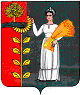 РАСПОРЯЖЕНИЕГЛАВЫ АДМИНИСТРАЦИИ сельского поселения ТАЛИЦКИЙ сельсовет Добринского муниципального района ЛИПЕЦКОЙ ОБЛАСТИ РОССИЙСКОЙ ФЕДЕРАЦИИ    05.10.2018 г.                                                                                              № 50-рс. Талицкий ЧамлыкВ соответствии с пунктом 5 статьи 264.2 Бюджетного кодекса Российской Федерации, рассмотрев данные об исполнении бюджета сельского поселения Талицкий сельсовет Добринского муниципального района Липецкой области Российской Федерации Утвердить отчет об исполнении бюджета  сельского поселения Талицкий сельсовет за 9 месяцев 2018 года согласно приложению Контроль за выполнением настоящего распоряжения возложить на главного специалиста - эксперта сельского поселения Талицкий сельсовет Шабалкина В.Н.3. Настоящее распоряжение вступает в силу со дня его подписания и подлежит официальному обнародованию.Глава администрации                                          И.В.Мочалов	 Отчет об исполнении бюджетасельского поселения Талицкий сельсовет Добринского муниципального района Липецкой области Российской Федерации за 9 месяцев 2018 года	Об утверждении отчета об исполнении бюджета  сельского поселения Талицкий сельсовет Добринского муниципального района Липецкой области Российской Федерации за 9 месяцев 2018 годаНаименование показателейУточненный годовой план (руб.)Исполнение за  первый квартал  2018 года(руб.)% исполнения к годовому плануНалоговые и неналоговые доходы5 163 5003 510 244,8668,0в том числе:налог на доходы физических лиц559 500264 108,8947,2УСН1 870 0001 755 173,6693,8единый сельскохозяйственный налог45 444,60-налог на имущество273 000294 850,85108земельный налог2 168 000922 768,9042,6Доходы от реализации иного имущества, находящегося в собственности поселений (за исключением имущества муниципальных бюджетных и автономных учреждений, а также имущества муниципальных унитарных предприятий, в том числе казенных), в части реализации основных средств по указанному имуществу274 000225 348,9682,2Средства самообложения граждан, зачисляемые в бюджеты поселений-1 649-госпошлина19 0009005,0Безвозмездные поступления8 068 878,126 514 476,6680,7Дотации от других бюджетов бюджетной системы Российской Федерации4 628 2003 836 86982,9Субвенции от других бюджетов бюджетной системы Российской Федерации189 300139 80073,8Прочие субсидии1 088 178,121 088 178,12100Межбюджетные трансферты, передаваемые бюджетам сельских поселений из бюджетов муниципальных районов на осуществление части полномочий по решению вопросов местного значения в соответствии с заключенными соглашениями2 118 6001 537 30072,6Прочие межбюджетные трансферты, передаваемые бюджетам44 60044 600100Возврат остатков субсидий, субвенций и иных межбюджетных трансфертов, имеющих целевое назначение, прошлых лет-132 270,46ВСЕГО ДОХОДОВ:13 232 378,1210 024 721,5275,8Дефицит(-), профицит(+)100 146,72РАСХОДЫОбщегосударственные вопросы4 026 329,122 967 075,6573,7Национальная оборона189 300139 80073,8Национальная экономика 2 408 6001 822 432,2275,7Жилищно-коммунальное хозяйство2 356 7331 842 963,9378,2Культура, кинематография4 226 4163 147 45374,5Физическая культура и спорт25 0004 85019,4ВСЕГО РАСХОДОВ13 232 378,129 924 574,8075,0